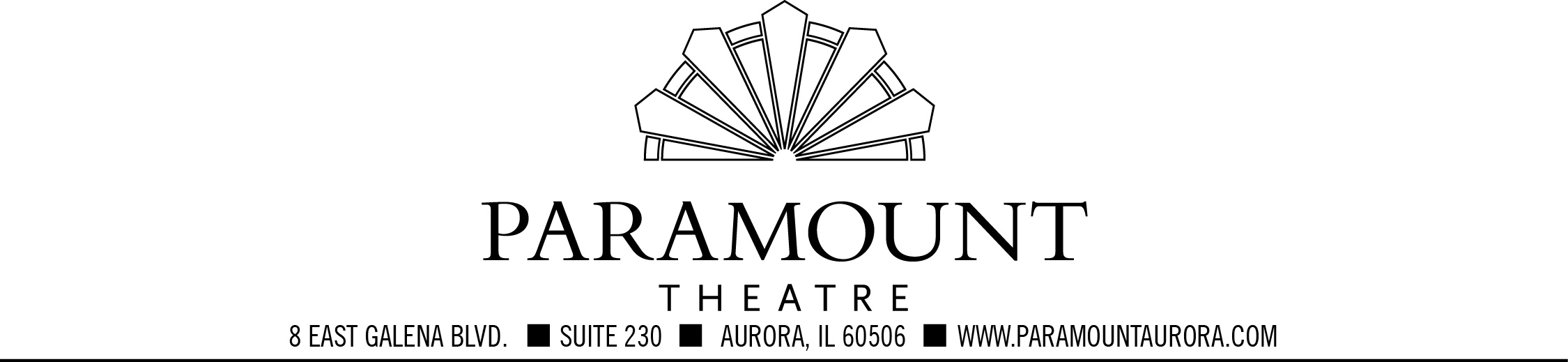 FOR IMMEDIATE RELEASEPress contacts:
Jay Kelly, LCWA				 Jim Jarvis, Paramount Theatre
jkelly@lcwa.com or 312.565.4623		 jimj@paramountarts.com or 630.723.2474DOWN HOME LAUGHS MEET BIG CITY MUSIC AS 3 REDNECK TENORS COME TO AURORA’S PARAMOUNT THEATRE ON MAY 16Contestants from America’s Got Talent, this trio’s fresh take on opera 
will keep you laughing all night
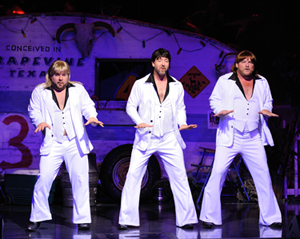 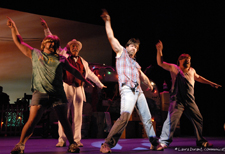 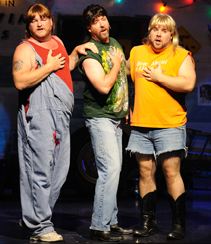 Click http://paramountaurora.com/press-kits/ for higher res photos from Paramount’s online press center.AURORA, IL, April 1, 2014 - The “infamous” 3 Redneck Tenors are back with a brand new show in 2014. Recalling the wild tale of how they became the singing sensations they are today, they take us on a rollicking gallop from babies, to jail bait, to theatrical auditions and on to the operatic stage. 

For one night only, catch this unique musical trio at the Paramount Theatre, 23 E. Galena Blvd. in downtown Aurora, Friday, May 16 at 8 p.m. Tickets are $40. For tickets and information, call the Paramount box office, 630.896.6666, or visit ParamountAurora.com.The 3 Redneck Tenors are a multiple-NASCAR pileup of highbrow and lowbrow, combining the chicken-fried culture of the Deep South with the virtuoso vocalizations of classical music and opera. Billy Joe, Billy Bob and Billy Billee may just be a trio of good ol’ boys, but they can hit the high notes as easily as they can chug down a six pack of light beer. Follow their adventures from the family hog pen to Carnegie Hall, as the whole world discovers the amazing voices within the muddy overalls.Before donning their mullet wigs, the 3 Redneck Tenors were finalists on America’s Got Talent, and Broadway and opera stars in their own respects. The show was written and directed by opera-veteran Matthew Lord (Billy Billee), and the music was arranged by the award-winning composer Craig Bohmler. The resulting music consists of genre mash-ups like “Ave Maria Dixie,” as well as songs that exemplify both ends of the spectrum, like “Viva Las Vegas” and “Nessun Dorma.” For more information, visit 3rednecktenors.com.-more-Paramount presents 3 Redneck Tenors May 16 – pg 2 of 2About The Paramount Theatre

The Paramount Theatre is the center for performing arts, entertainment and arts education in Aurora, the second largest city in Illinois. Named “One of Chicago’s Top 10 Attended Theaters” by the League of Chicago Theaters, the 1,888-seat Paramount Theatre, located in the heart of downtown Aurora at 23 E. Galena Boulevard, is nationally renowned for the quality and caliber of its presentations, superb acoustics and historic, Art Deco beauty.The Paramount Theatre opened on September 3, 1931. Designed by nationally renowned theater architects C.W. and George L. Rapp, the theater captures a unique Venetian setting portrayed in the art deco influence of the 1930s. The first air-conditioned building outside of Chicago, the Paramount offered the public a variety of entertainment, including "talking pictures," vaudeville, concerts and circus performances for more than 40 years. Today, the Paramount produces its own, self-produced Broadway Musical series, presents an eclectic array of comedy, music, dance and family shows, and on most Mondays, screens a classic movie.

The Paramount Theatre is one of three live performance venues programmed and managed by the Aurora Civic Center Authority (ACCA). ACCA also oversees the Paramount’s “sister” stage, the intimate, 216-seat Copley Theatre located directly across the street from the Paramount at 8 E. Galena Blvd., as well as RiverEdge Park, downtown Aurora’s new summer outdoor concert venue.

The Paramount Theatre continues to expand its artistic and institutional boundaries under the guidance Tim Rater, President and CEO, Aurora Civic Center Authority; Jim Corti, Artistic Director, Paramount Theatre; a dedicated Board of Trustees and a devoted staff of live theater and music professionals.

The 2013-14 Paramount Theatre season is sponsored by The Daily Herald. The 2013-14 Paramount Broadway Season is sponsored by BMO Harris. This season is partially supported by a grant from the Illinois Arts Council, a state agency. For more information, visit the Paramount Theatre online at ParamountAurora.com.
                                                                             #             #             #